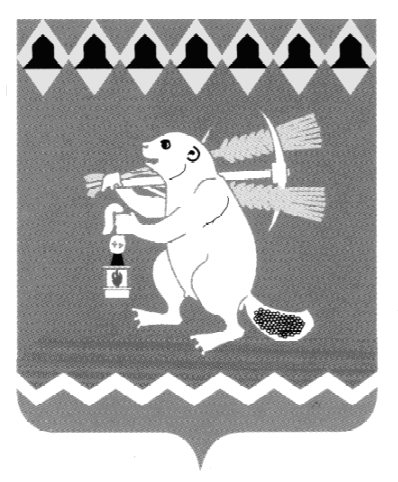 Артемовский городской округТерриториальный орган местного самоуправления селаБольшое Трифоново с подведомственной территорией населенных пунктов: деревня Малое Трифоново, поселок Кислянка Распоряжение04.07. 2016                                                                                                                № 38с. Большое ТрифоновоОб ограничении  торговли  алкогольной продукцией при проведении праздничных мероприятий, посвященных Дню села Большое Трифоново 9 июля 2016 годаВ  соответствии  с постановлением   Правительства  Свердловской области от 30.05.2003 № 333–ПП «О мерах по обеспечению общественного порядка и безопасности при проведении на территории Свердловской области мероприятий с массовым пребыванием людей»,  руководствуясь статьями  29.1 - 31  Устава Артемовского городского округа,  1. Во время проведения  9 июля 2016 года праздничных мероприятий, посвященных  Дню села на территории села Большое Трифоново с 08.00 до 23.00 часов не осуществлять розничную  продажу спиртных, слабоалкогольных напитков и пива в следующих объектах торговли:- магазин № 14 (село Большое Трифоново, ул. Советская, 29) -  Покровское потребительское общество «Союз»;- магазин ИП Уколова Н.Н. (село Большое Трифоново, ул. Новая, 2-б – 2);- магазин № 12 (деревня Малое Трифоново, ул. Ленина, 87) - Покровское потребительское общество «Союз».2. Руководителям предприятий торговли и общественного питания, принимающих участие в обслуживании праздничных мероприятий 9 июля 2017 года на территории села Большое Трифоново, не осуществлять розничную продажу спиртных, слабоалкогольных напитков и пива с 08.00 до 23.00 часов.3.Настоящее распоряжение опубликовать в газете «Артемовский рабочий» и разместить на официальном  сайте Территориального органа местного самоуправления села Большое Трифоново в информационно-телекоммуникационной сети «Интернет»	4. Контроль за исполнением распоряжения  оставляю за собой.Председатель                                                                                       В.А.Лукина